Раздаточный материал к лекции 17Опасные и вредные факторы на рабочем месте пользователя ПЭВМТребования, направленные на предотвращение неблагоприятного влияния на здоровье человека вредных факторов производственной среды и трудового процесса при работе с ПЭВМ, регламентируются СанПиНом 2.2.2./2.2.4.1340-03 «Гигиенические требования к персональным электронно-вычислительным машинам и организации работы» (с изменениями на 25 апреля 2007 года), который устанавливает санитарно-эпидемиологические требования к персональным электронно-вычислительным машинам (ПЭВМ) и условиям труда (к организации рабочих мест с ПЭВМ, производственным оборудованием на базе ПЭВМ). Требования санитарных правил распространяются на условия и организацию работы с ПЭВМ; на вычислительные электронные цифровые машины персональные, портативные; периферийные устройства вычислительных комплексов (принтеры, сканеры, клавиатура, модемы внешние, электрические компьютерные сетевые устройства, устройства хранения информации, блоки бесперебойного питания и пр.), устройства отображения информации (видеодисплейные терминалы (ВДТ) всех типов) и игровые комплексы на базе ПЭВМ.Перечень продукции и контролируемых гигиенических параметров вредных и опасных факторов представлены в табл.1. Таблица 6.6Требования к визуальным параметрам ВДТ, контролируемым на рабочих местах Предельно допустимые значения визуальных параметров ВДТ, контролируемые на рабочих местах, представлены в табл.6.10. Таблица 6.10Для дисплеев на ЭЛТ частота обновления изображения должна быть не менее 75 Гц при всех режимах разрешения экрана, гарантируемых нормативной документацией на конкретный тип дисплея, и не менее 60 Гц для дисплеев на плоских дискретных экранах (жидкокристаллических, плазменных и т.п.).Конструкция ПЭВМ должна обеспечивать возможность поворота корпуса в горизонтальной и вертикальной плоскости с фиксацией в заданном положении для обеспечения фронтального наблюдения экрана ВДТ. Дизайн ПЭВМ должен предусматривать окраску корпуса в спокойные мягкие тона с диффузным рассеиванием света. Корпус ПЭВМ, клавиатура и другие блоки и устройства ПЭВМ должны иметь матовую поверхность с коэффициентом отражения 0,4-0,6 и не иметь блестящих деталей, способных создавать блики.Конструкция ВДТ должна предусматривать регулирование яркости и контрастности.ЭргономикаТребования к помещениям для работы с ПЭВМ Площадь на одно рабочее место пользователей ПЭВМ с ВДТ на базе электронно-лучевой трубки (ЭЛТ) должна составлять не менее 6 м2, в помещениях культурно-развлекательных учреждений и с ВДТ на базе плоских дискретных экранов (жидкокристаллические, плазменные) - 4,5 м2.При использовании ПВЭМ с ВДТ на базе ЭЛТ (без вспомогательных устройств - принтер, сканер и др.), отвечающих требованиям международных стандартов безопасности компьютеров, с продолжительностью работы менее 4 часов в день допускается минимальная площадь 4,5 м2 на одно рабочее место пользователя (взрослого и учащегося высшего профессионального образования).Для внутренней отделки интерьера помещений, где расположены ПЭВМ, должны использоваться диффузно отражающие материалы с коэффициентом отражения для потолка - 0,7-0,8;  для стен - 0,5-0,6;  для пола - 0,3-0,5.Полимерные материалы используются для внутренней отделки интерьера помещений с ПЭВМ при наличии санитарно-эпидемиологического заключения.Требования к организации рабочих мест пользователей ПЭВМ При размещении рабочих мест с ПЭВМ расстояние между рабочими столами с видеомониторами (в направлении тыла поверхности одного видеомонитора и экрана другого видеомонитора), должно быть не менее , а расстояние между боковыми поверхностями видеомониторов - не менее .Рабочие места с ПЭВМ в помещениях с источниками вредных производственных факторов должны размещаться в изолированных кабинах с организованным воздухообменом.Рабочие места с ПЭВМ при выполнении творческой работы, требующей значительного умственного напряжения или высокой концентрации внимания, рекомендуется изолировать друг от друга перегородками высотой 1,5-.Экран видеомонитора должен находиться от глаз пользователя на расстоянии 600-, но не ближе  с учетом размеров алфавитно-цифровых знаков и символов.Конструкция рабочего стола должна обеспечивать оптимальное размещение на рабочей поверхности используемого оборудования с учетом его количества и конструктивных особенностей, характера выполняемой работы. При этом допускается использование рабочих столов различных конструкций, отвечающих современным требованиям эргономики. Высота рабочей поверхности стола должна регулироваться в пределах 680-; при отсутствии такой возможности высота рабочей поверхности стола должна составлять .Модульными размерами рабочей поверхности стола для ПЭВМ, на основании которых должны рассчитываться конструктивные размеры, следует считать: ширину 800, 1000, 1200 и , глубину 800 и  при нерегулируемой его высоте, равной .Рабочий стол должен иметь пространство для ног высотой не менее , шириной - не менее , глубиной на уровне колен - не менее  и на уровне вытянутых ног - не менее .Поверхность рабочего стола должна иметь коэффициент отражения 0,5-0,7.Конструкция рабочего стула (кресла) должна обеспечивать поддержание рациональной рабочей позы при работе на ПЭВМ, позволять изменять позу с целью снижения статического напряжения мышц шейно-плечевой области и спины для предупреждения развития утомления. Тип рабочего стула (кресла) следует выбирать с учетом роста пользователя, характера и продолжительности работы с ПЭВМ. Рабочий стул (кресло) должен быть подъемно-поворотным, регулируемым по высоте и углам наклона сиденья и спинки, а также расстоянию спинки от переднего края сиденья, при этом регулировка каждого параметра должна быть независимой, легко осуществляемой и иметь надежную фиксацию.Конструкция рабочего стула должна обеспечивать:- ширину и глубину поверхности сиденья не менее ;- поверхность сиденья с закругленным передним краем;- регулировку высоты поверхности сиденья в пределах 400- и углам наклона вперед до 15° и назад до 5°;- высоту опорной поверхности спинки 300±, ширину - не менее  и радиус кривизны горизонтальной плоскости - ;- угол наклона спинки в вертикальной плоскости в пределах ±30°;- регулировку расстояния спинки от переднего края сиденья в пределах 260-;- стационарные или съемные подлокотники длиной не менее  и шириной - 50-;- регулировку подлокотников по высоте над сиденьем в пределах 230± и внутреннего расстояния между подлокотниками в пределах 350-.Поверхность сиденья, спинки и других элементов стула (кресла) должна быть полумягкой, с нескользящим, слабо электризующимся и воздухопроницаемым покрытием, обеспечивающим легкую очистку от загрязнений.Рабочее место пользователя ПЭВМ следует оборудовать подставкой для ног, имеющей ширину не менее , глубину не менее , регулировку по высоте в пределах до  и по углу наклона опорной поверхности подставки до 20°. Поверхность подставки должна быть рифленой и иметь по переднему краю бортик высотой .Клавиатуру следует располагать на поверхности стола на расстоянии 100- от края, обращенного к пользователю, или на специальной, регулируемой по высоте рабочей поверхности, отделенной от основной столешницы.Требования к освещению на рабочих местах, оборудованных ПЭВМ Эксплуатация ПЭВМ в помещениях без естественного освещения допускается только при наличии расчетов, обосновывающих соответствие нормам естественного освещения и безопасность их деятельности для здоровья работающих (пункт в редакции, введенной в действие с 1 июля 2007 года).Естественное и искусственное освещение должно соответствовать требованиям действующей нормативной документации. Окна в помещениях, где эксплуатируется вычислительная техника, преимущественно должны быть ориентированы на север и северо-восток. Оконные проемы должны быть оборудованы регулируемыми устройствами типа: жалюзи, занавесей, внешних козырьков и др.Рабочие столы следует размещать таким образом, чтобы видеодисплейные терминалы были ориентированы боковой стороной к световым проемам, чтобы естественный свет падал преимущественно слева.Искусственное освещение в помещениях для эксплуатации ПЭВМ должно осуществляться системой общего равномерного освещения. В производственных и административно-общественных помещениях, в случаях преимущественной работы с документами, следует применять системы комбинированного освещения (к общему освещению дополнительно устанавливаются светильники местного освещения, предназначенные для освещения зоны расположения документов).Освещенность на поверхности стола в зоне размещения рабочего документа должна быть 300-500 лк. Освещение не должно создавать бликов на поверхности экрана. Освещенность поверхности экрана не должна быть более 300 лк.Следует ограничивать прямую блесткость от источников освещения, при этом яркость светящихся поверхностей (окна, светильники и др.), находящихся в поле зрения, должна быть не более 200 кд/м.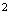 Следует ограничивать отраженную блесткость на рабочих поверхностях (экран, стол, клавиатура и др.) за счет правильного выбора типов светильников и расположения рабочих мест по отношению к источникам естественного и искусственного освещения, при этом яркость бликов на экране ПЭВМ не должна превышать 40 кд/м2 и яркость потолка не должна превышать 200 кд/м2.Показатель ослепленности для источников общего искусственного освещения в производственных помещениях должен быть не более 20. Показатель дискомфорта в административно-общественных помещениях не более 40.Яркость светильников общего освещения в зоне углов излучения от 50 до 90° с вертикалью в продольной и поперечной плоскостях должна составлять не более 200 кд/м, защитный угол светильников должен быть не менее 40°. Светильники местного освещения должны иметь непросвечивающий отражатель с защитным углом не менее 40°.Следует ограничивать неравномерность распределения яркости в поле зрения пользователя ПЭВМ, при этом соотношение яркости между рабочими поверхностями не должно превышать 3:1-5:1, а между рабочими поверхностями и поверхностями стен и оборудования 10:1.В качестве источников света при искусственном освещении следует применять преимущественно люминесцентные лампы типа ЛБ и компактные люминесцентные лампы (КЛЛ). При устройстве отраженного освещения в производственных и административно-общественных помещениях допускается применение металлогалогенных ламп. В светильниках местного освещения допускается применение ламп накаливания, в том числе галогенных.Для освещения помещений с ПЭВМ следует применять светильники с зеркальными параболическими решетками, укомплектованными электронными пуско-регулирующими аппаратами (ЭПРА). Допускается использование многоламповых светильников с ЭПРА, состоящими из равного числа опережающих и отстающих ветвей. Применение светильников без рассеивателей и экранирующих решеток не допускается.При отсутствии светильников с ЭПРА лампы многоламповых светильников или рядом расположенные светильники общего освещения следует включать на разные фазы трехфазной сети.Общее освещение при использовании люминесцентных светильников следует выполнять в виде сплошных или прерывистых линий светильников, расположенных сбоку от рабочих мест, параллельно линии зрения пользователя при рядном расположении видеодисплейных терминалов. При периметральном расположении компьютеров линии светильников должны располагаться локализованно над рабочим столом ближе к его переднему краю, обращенному к оператору.Коэффициент запаса (Кз) для осветительных установок общего освещения должен приниматься равным 1,4.Коэффициент пульсации не должен превышать 5%.Для обеспечения нормируемых значений освещенности в помещениях для использования ПЭВМ следует проводить чистку стекол оконных рам и светильников не реже двух раз в год и проводить своевременную замену перегоревших ламп.Перечень продукции и контролируемые гигиенические параметрыПеречень продукции и контролируемые гигиенические параметрыПеречень продукции и контролируемые гигиенические параметрыПеречень продукции и контролируемые гигиенические параметрыN Вид продукции Код ОКП Контролируемые гигиенические параметры 1 Машины вычислительные электронные цифровые, машины вычислительные электронные цифровые персональные (включая портативные ЭВМ)40 1300,40 1350,40 1370 Уровни электромагнитных полей (ЭМП), акустического шума, концентрация вредных веществ в воздухе, визуальные показатели ВДТ, мягкое рентгеновское излучение*2 Устройства периферийные: принтеры, сканеры, модемы, сетевые устройства, блоки бесперебойного питания и т.д.40 3000 Уровни ЭМП, акустического шума, концентрация вредных веществ в воздухе 3 Устройства отображения информации (видеодисплейные терминалы)40 3200 Уровни ЭМП, визуальные показатели, концентрация вредных веществ в воздухе, мягкое рентгеновское излучение*4 Автоматы игровые с использованием ПЭВМ 96 8575 Уровни ЭМП, акустического шума, концентрация вредных веществ в воздухе, визуальные показатели ВДТ, мягкое рентгеновское излучение** Контроль мягкого рентгеновского излучения осуществляется только для видеодисплейных терминалов с использованием электронно-лучевых трубок.* Контроль мягкого рентгеновского излучения осуществляется только для видеодисплейных терминалов с использованием электронно-лучевых трубок.* Контроль мягкого рентгеновского излучения осуществляется только для видеодисплейных терминалов с использованием электронно-лучевых трубок.* Контроль мягкого рентгеновского излучения осуществляется только для видеодисплейных терминалов с использованием электронно-лучевых трубок.Допустимые визуальные параметры устройств отображения информацииДопустимые визуальные параметры устройств отображения информацииДопустимые визуальные параметры устройств отображения информацииN Параметры Допустимые значения 1 Яркость белого поля Не менее 35 кд/м 2 Неравномерность яркости рабочего поля Не более ± 20%3 Контрастность (для монохромного режима)Не менее 3:1 4 Временная нестабильность изображения (непреднамеренное изменение во времени яркости изображения на экране дисплея)Не должна фиксироваться 5 Пространственная нестабильность изображения (непреднамеренные изменения положения фрагментов изображения на экране)Не более 2·10, где L - проектное расстояние наблюдения, мм 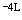 